Name ________________________			Date: __________________“The Devil and Tom Walker”https://www.youtube.com/watch?v=QbJrmi6CZlY  Audio of “The Devil and Tom Walker”In the beginning of the story, what motif is introduced with the mentioning of Captain Kidd?How is Tom’s Wife described and how does she treat Tom? Cite evidence to supportWhat is significant about the trees the Devil points out to Tom?How does the tree effectively explain the character of Deacon Peabody?Name 2 names the devil is known by?What does the Devil offer Tom and what is the “unspoken condition” he requires in return?How does Mrs. Walker react to Tom’s news about his interaction with the Devil, and what does it reveal about her character?What happened to Tom Walker’s wife?(infer)Symbolically, what do you make of the heart and liver of Mrs. Walker that were left behind?What is the sin that is too distasteful even for Tom Walker? Why do you think Irving includes that brief passage in this tale, which was published in 1824.How does Tom Walker become rich? Describe Tom Walker as a hypocrite? What was the significance of what happened to Tom’s possessions?What is the proverb that is “…so prevalent throughout New England?”What archetype is being presented in this story? 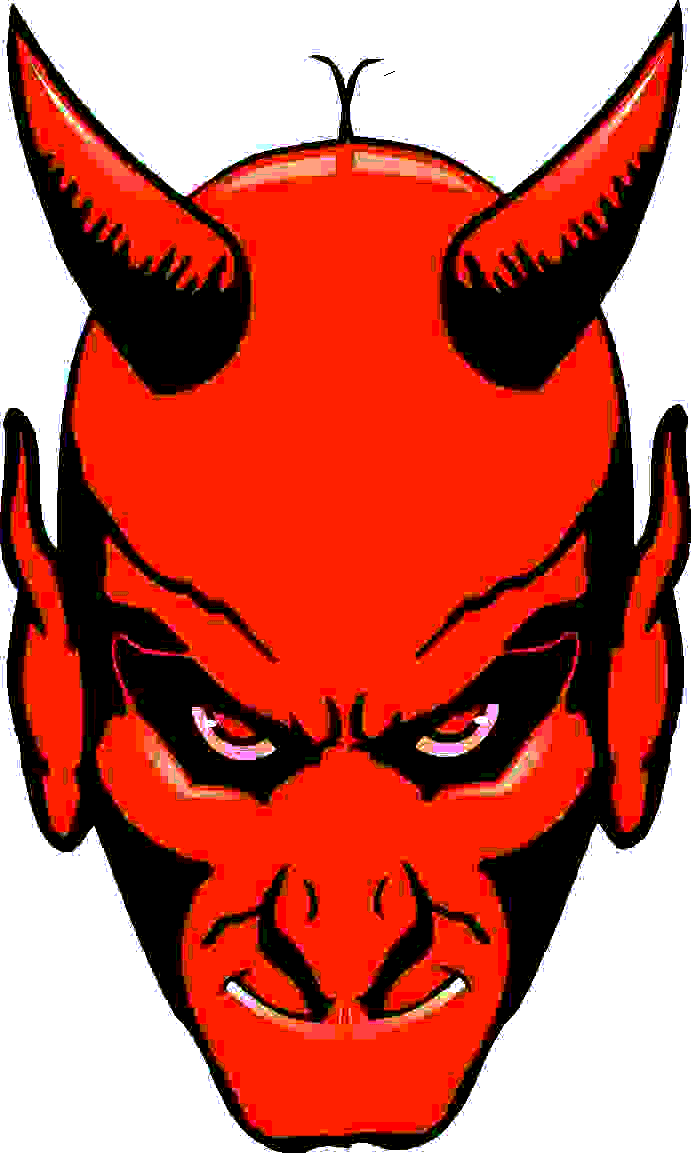 Before we Read:Define Satire and explain why authors use it.Who was Captain Kidd and what happened to him?What is a motif?What is an Archetype?